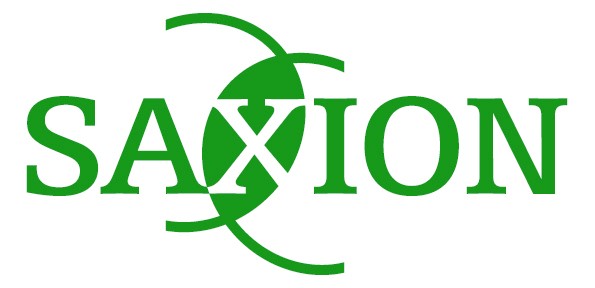 ToetsingFase: OpleidingsbekwaamVirtuele School“Jouw ideale school in 2032”Jaar: 2020 – 2021   Toetscode: T.APO.44969Virtuele school: verslag (DT43062)Virtuele school: presentatie (DT43063)Beoordelingscriteria De beoordelingscriteria bij elk afzonderlijk perspectief (pedagogisch/onderwijskundig, levensbeschouwelijk/maatschappelijk, kunst/ cultuur) worden door de vakdocenten op Blackboard geplaatst. De beoordelingscriteria van de presentatie:Resultaat: O – V – G – U Cesuur: 
Onvoldoende: 2 of meer deelscores op onvoldoende 
Voldoende: maximaal 1 onvoldoende, rest voldoendeGoed: geen onvoldoendes, maximaal 1 voldoende, rest goed Uitmuntend: geen onvoldoendes, maximaal 1 goed, rest uitstekend De academische taalvaardigheid moet voldoende zijn om een voldoende resultaat voor het geheel te kunnen krijgen. Voor alle drie verslagdelen geldt dat bronverwijzingen volgens APA-richtlijnen worden weergegeven.ToetsingDe inhoud van jouw ideale school zal na kwartiel 2 getoetst worden in de vorm van een mondeling assessment (integraal beoordelingsmoment:  jouw Ideale school 2032). Voorwaardelijk voor dit mondeling is een ontworpen ”Jouw Ideale school 2032”. Met dit mondeling assessment zijn 2 EC’s te verdienen. Uitwerking “Jouw Ideale school van 2032”:Wat of wie inspireert je bij je ideeën over jouw ideale school? Hoe wil je zijn als leerkracht? Laat je hart spreken en geef invulling aan je beroepsidentiteit doorHET ONTWERPEN VAN JOUW IDEALE SCHOOL IN EEN POSTMODERNE/ KOSMOPOLITISCHE SAMENLEVING 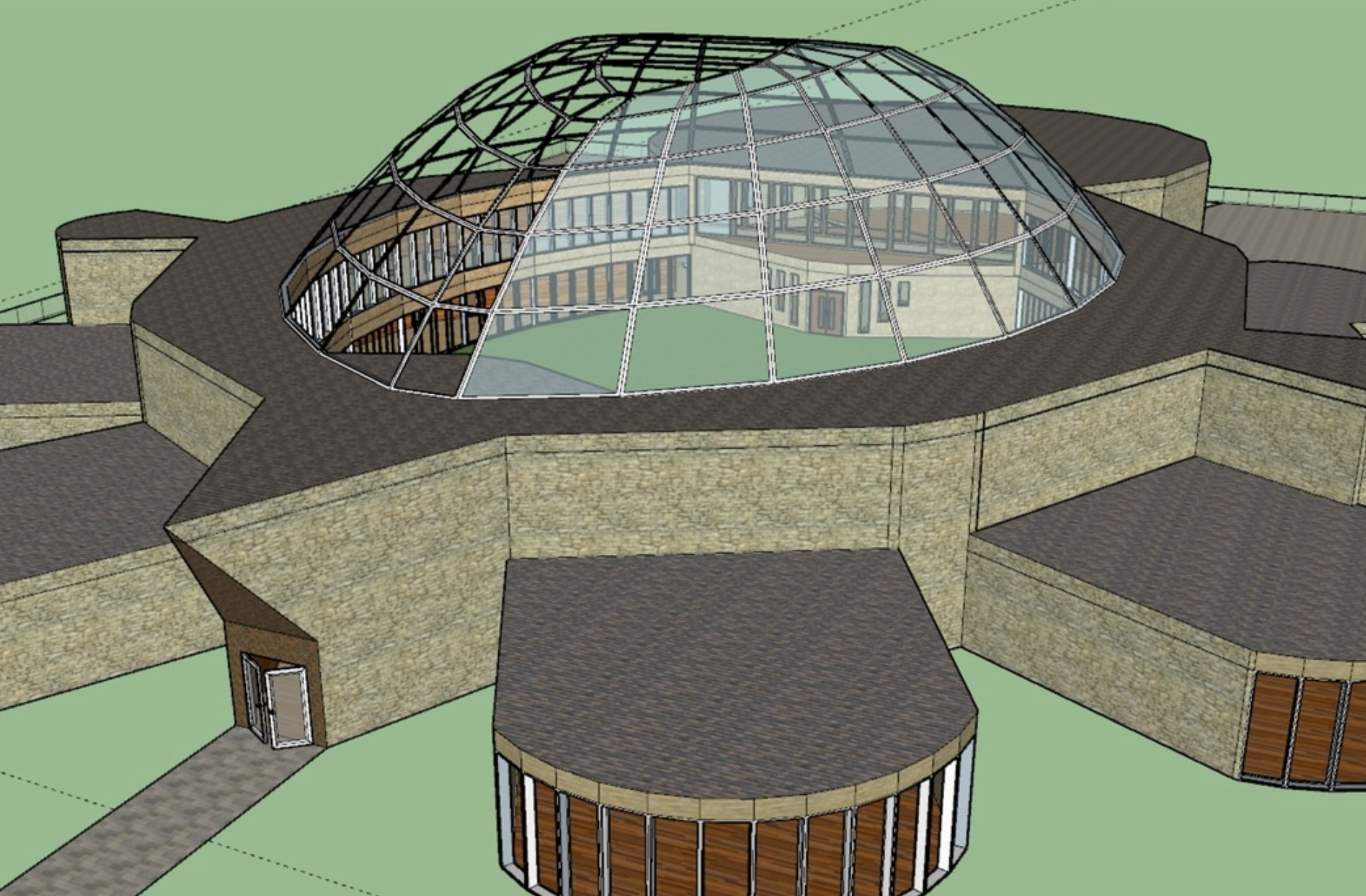 Je brengt met 4 medestudenten (dus totaal max. 5 studenten) jouw eigen school aan de hand van een website (virtueel) tot leven. In de web-omgeving komt de school in al zijn facetten “tot leven”. Je maakt een homepage voor jouw ideale school met alle achterliggende theorie erin verwerkt. Daarnaast ontwerp je een virtueel schoolgebouw. De vormgeving van het gebouw, de denominatie, de aankleding van je lokaal, de samenstelling van de schoolbevolking (ligging in de stad of…) het team, excursies, maatschappelijke positie van de school enz.. In de verbeelding/verantwoording van de ideale school moet jouw positie/ houding te zien/lezen zijn ten opzichte van (de besproken karakteristieken van) de postmoderne/ kosmopolitische samenleving. Je betrekt hierbij verschillende identiteiten (maatschappelijk/ cultureel, pedagogisch, didactisch, levensbeschouwelijk), de vormgeving, jullie inspiratie (2 inspirerende bronnen), en dit alles koppel je aan de maatschappij/ onderwijs 2032. De web-omgeving en jullie schoolgebouw geeft dus een visie weer waarbij een ideaal ontwerp van een basisschool duidelijk wordt. Je laat duidelijk zien welke inspirerende voorbeelden je hebt gevonden en gebruikt.(2- inspirerende voorbeelden verplicht) . Je kunt onder andere gebruik maken van de website: www.jouwidealeschool.weebly.comonder kopje eindontwerpen.Hier zie je wat studenten vorig jaar hebben ontworpen. Laat je inspireren!(let wel inspireren is wat anders dan kopiëren)Voor de uitwerking van het ontwerp gebruik je collegedictaten/ handouts en de beschreven literatuur. Het resultaat van deze opdracht bestaat dus uit een ontworpen website met inhoud/verantwoording. Ook de vormgeving van de ideale school, mag “out of the box” zijn, is een onderdeel van de website. Zowel het interieur alsook het exterieur van het gebouw. Voor de vormgeving zijn de programma google Sketchup of SIMs te gebruiken. Tevens zal er een logo op de hoofdpagina te zien zijn, waarbij er een verbinding is tussen de naam en identiteit van de school (breed) en het daaraan gekoppelde logo. Je bent vrij om zelf een keuze te maken uit de verschillende beschikbare programma’s voor het bouwen van een website. Omdat het een groepsopdracht betreft kom je met je medestudenten tot een consensus.  Om jouw persoonlijke keuzes, afwijkend van de groep, duidelijk te maken, voegt ieder groepslid een persoonlijke individuele reflectie op de  virtuele school toe. (apart tabblad binnen de webomgeving)Bij de beoordeling wordt gekeken naar jullie website:- Invulling van de subpagina’s:  identiteit, vormgeving, inspiratie, onderwijs 2032,   persoonlijke reflecties.Verder: -   Beelden (filmpjes/foto’s/ screenprints/ plattegrond): minimaal 4        foto’s of video’s. (Denk aan de beeldrechten!!!)-   Inspirerende voorbeelden. Minimaal twee. Inclusief verantwoording en     bronvermelding. (Als apart tabblad)-   Logo van de school gerelateerd aan de naam, en de bijbehorende         verantwoording.Het geheel wordt aangeleverd als link|: 1 digitaal bestand en geplaats in Blackboard.Deze groepsopdracht wordt afgerond met een summatief (beoordelend) groepsgesprek bij de betrokken docenten vanuit LBV, MAA en KO. Elke klas heeft twee docenten vanuit een van deze vakgebieden toegewezen gekregen, die gedurende vakkenlijn 2 begeleidt /toetst. Er volgt wel een individuele beoordeling binnen de groep. Wij gaan uit van groepen van maximaal vijf studenten. Om dit gesprek aan te kunnen vragen moeten het eindproduct van jouw ideale school met een voldaan zijn afgetekend. Voldaan betekent dat de beoordelaars voldoende onderbouwde aanknopingspunten ziet in het aangeleverde eindproduct om het gesprek in te gaan. Het eindproduct is dus voorwaardelijk voor het gesprek.De in te leveren materialen worden via Blackboard bij de docenten ingeleverd voor 26 januari 2019. Bij een voldoende beoordeling (voldaan aan de voorwaarden – zie beoordelingsformulier) zullen deze een voorstel mailen voor een groepsgesprek. De gesprekken zullen plaatsvinden in de toetsweek  aan het eind van kwartiel 2.Tijdens het gesprek nemen de studenten de beoordelende docenten via de website mee naar hun ideale school. In dit assessment hebben de studenten de gelegenheid om de gemaakte keuzes met betrekking tot hun ideale school te verantwoorden/ onderbouwen.Bijvoorbeeld vragen als:Welke inspirerende voorbeelden heb je gevonden? Waarom vind je deze bronnen inspirerend? In hoeverre vinden we elementen terug in jouw ontwerp? Waarom nu juist deze? Welke termen uit de theorie zijn hieraan te koppelen? Hoe verhoudt hoofd-hand en hart zich tot elkaar? Het gesprek vindt dus plaats a.d.h.v. de zelfontworpen homepage in een web-omgeving. N.b. Gezien de Corona situatie zijn we genoodzaakt de meeste bijeenkomsten online te verzorgen.  Voor de toetsing is dit nog onzeker. We zullen trachten ruim van te voren hier duidelijkheid over te verschaffen. Dit zal echter geen invloed hebben op de opdracht/ inhoud van de toetsing.BeoordelingsformulierBeoordelingsformulier Assessment “jouw ideale school”Naam student(en):  n.b. aan alle criteria moet voldaan zijn. Eindoordeel:  voldaan/ niet voldaan als voorwaarde voor assessmentBeoordelingsaspectenOnvoldoendeOnvoldoendeVoldoendeVoldoendeAcademische taalvaardigheidDe student voldoet aan de eisen van academische taalvaardigheid van de fase opleidingsbekwaam.De student voldoet aan de eisen van academische taalvaardigheid van de fase opleidingsbekwaam.De student voldoet aan de eisen van academische taalvaardigheid van de fase opleidingsbekwaam.De student voldoet aan de eisen van academische taalvaardigheid van de fase opleidingsbekwaam.BeoordelingsaspectenOnvoldoende VoldoendeGoedUitmuntendSamenhang tussen verschillende (identiteit)aspecten 
(KO – MA – LBV ) Samenhang is niet/nauwelijks aanwezig Samenhang is  expliciet zichtbaar Samenhang is expliciet zichtbaar, en wordt deels verantwoord Samenhang is expliciet zichtbaar en wordt verantwoord Presentatie –betrokkenheid eigen ontwerpStudenten geven opsomming van de diverseaspecten Studenten laten zien achter hun gekozen ontwerp te staan door enthousiasmeStudenten vertellen boeiend, enthousiast; deels feitelijk en deels vanuit conceptStudenten vertellen boeiend, enthousiast en overtuigend vanuit samenhang concept/ontwerpVernieuwende aspecten in schoolconceptGeen duidelijke inzet vernieuwende aspectenVernieuwend schoolconcept is er en is deels expliciet zichtbaarVernieuwendschoolconcept is zichtbaar, maar deels verantwoordVernieuwendschoolconcept is zichtbaar en verantwoordBegrip: identiteitDe student is niet in staat de identiteit van de school in beeld te brengen.De student is bereid en in staat om zijn keuze voor een bepaalde denominatieve richting in het onderwijs op een authentieke, betrokken en communicatieve wijze te verwoorden.De student is bereid en in staat om zijn keuze voor een bepaalde denominatieve richting in het onderwijs op een authentieke, betrokken en communicatieve wijze te verwoorden. Hij kan dit middels de naam en inkleuring van de ideale schoolDe student is bereid en in staat om zijn keuze voor een bepaalde denominatieve richting in het onderwijs op een authentieke, betrokken en communicatieve wijze te verwoorden. Hij kan dit middels de naam en inkleuring van de ideale school en kan hierbij onder meer gebruik te maken van de begrippen: grondslag, actieve pluriformiteit, feitelijke en wenselijke identiteit, smalle en brede identiteit, verschillende identiteiten (pedagogisch, didactisch, maatschappelijk, levensbeschouwelijk), impact van beeld en informatie cultuur, hernieuwde belangstelling voor  zingeving en spiritualiteit en globalisering/mondialisering. en polarisatie versus cohesie.Begrip:vormgevingEr is geen koppeling tussen identiteit en vorm van de school, school logo en de websiteEr is een koppeling tussen school, school logo en de website, maar geen toelichting middels de begrippenDe koppeling wordt verhelderd met gebruik van enkel begrippen en creatieve invalshoeken zijn zichtbaarDe student is in staat om naar aanleiding van de ontworpen website, school logo en het ontwerp van het schoolgebouw (google sketchup/ SIMS) een relatie te leggen tussen de identiteit en de vormgeving van de school en de website.Hierbij gebruikt hij termen als eclecticisme/postmoderne architectuur, mediawijsheid en persoonlijke identiteit.  Ook zal het gaan over creatieve invloeden binnen het dromen van een ontwerp van jouw droomschoolBegrip:InspiratieGeen inspirerende bronnen1 inspirerende Bron gebruikt en geexpliciteerd2 inspirerende bronnen gebruikt en geexpliciteerd2 of meer inspirerende bronnen gebruikt, geexpliciteerd en Begrip:Onderwijs 2032Geen verwijzing naar toekomstige onderwijsontwikkelingenDe ideale school wordt verantwoord gekoppeld aan toekomstige onderwijsontwikkelingenDe ideale school wordt verantwoord gekoppeld aan toekomstige onderwijsontwikkelingen waarbij de 21st century skills expliciet genoemd en zichtbaar gemaakt worden.De ideale school wordt verantwoord gekoppeld aan toekomstige onderwijsontwikkelingen waarbij de 21st century skills en andere actuele ontwikkelingen genoemd worden. Tevens wordt geput uit de volgende begrippen: voortschrijdende individualisering en seculariseringgevoel en ervaring als normgevend, kleine verhalen die grote verhalen vervangen, relativisme en exclusivisme naast communicatie, materialisme (consumptie) en een hang naar zingeving en spiritualiteit en globalisering/mondialisering.Hoofd – Hart -  HandenDe student kan geen hoofd hart handen onderscheiden bij alle drie de aandachtsgebieden (kunst/ maatschappij en levensbeschouwing)De student kan hoofd hart handen onderscheiden bij alle drie de aandachtsgebieden (kunst/ maatschappij en levensbeschouwing)De student kan op adequate wijze hoofd hart handen onderscheiden en expliciteren bij een aantal facetten van hun ideale school, bij alle drie de aandachtsgebieden (kunst/ maatschappij en levensbeschouwing)De student kan op adequate wijze hoofd, hart, en handen onderscheiden en expliciteren bij alle facetten van hun ideale school bij alle drie de aandachtsgebieden (kunst/ maatschappij en levensbeschouwing)Rol van de leraarDe rollen van de leerkracht zijn niet benoemdTenminste 3 rollen van de leerkracht worden benoemd en zijn zichtbaar in het ontwerpDe 5 rollen van de leerkracht worden benoemd en zijn zichtbaar in het ontwerp.Er wordt een identiteit toegelichtAlle 5 rollen als leerkracht zijn terug te zien in de ideale school. Hierbij wordt gerefereerd aan de ideale leerkracht uit kwartiel 1.Verschillende identiteiten (pedagogisch, didactisch, maatschappelijk, levensbeschouwelijk) worden aangehaald en toegelichtVerdieping, tips en linksLevensbeschouwingParker, J. Palmer, Leraar met hart en ziel, Over persoonlijke en professionele groei (2005)C. Butler, De kortste introductie (2005)C.H. Lindijer, Menszijn en geloven in een na-moderne cultuur (2005)http://www.joop.nl/opinies/islamisering-secularisering-zul-je-bedoelenFaculteit der Godgeleerdheid-vu brochure DEF scherm.(www.godgeleerdheid.vu.nl/.../Faculteit-der-Godgeleerdheid-vu_brochure_DEF-SCH...)www.blauwvuur.nu/cms/images/blauwvuur/pdf/coop.pdKunst-cultuurP. den Hertog, Kunst op Niveau (derde editie) https://www.lambo.nl/sites/default/files/publications/KoN%20-postmodernisme.pdfT. ter Bogt en B. Hibbel (red), Wilde jaren, een eeuw jeugdcultuur (2000) Van Heusden, Rass, Tans,  Cultuur2 Basis voor cultuuronderwijs. Assen: Van Gorcum (2016) http://www.vernieuwenderwijs.nl/op-naar-postmodern-onderwijs/MaatschappijC. Butler, De kortste introductie (2005)G. Eekhout, De strijd tussen modernisme en postmodernisme (2005)http://www.volkskrant.nl/media/-postmodernisme-is-veranderd-in-populisme~a4404523/Websites: geraadpleegd op 14/10/2019: postmodernisme, de vrije encyclopediehttp://www.kunstbus.nl/cultuur/postmodernisme.htm l: postmodernismehttps://nl.wikipedia.org/wiki/Postmodernisme_(architectuur)http://archislecht-steengoed.weebly.com/op-de-tijdlijn3.htmlhttp://denieuwedraai.nl/hoe-bouwen-we-betere-scholen/